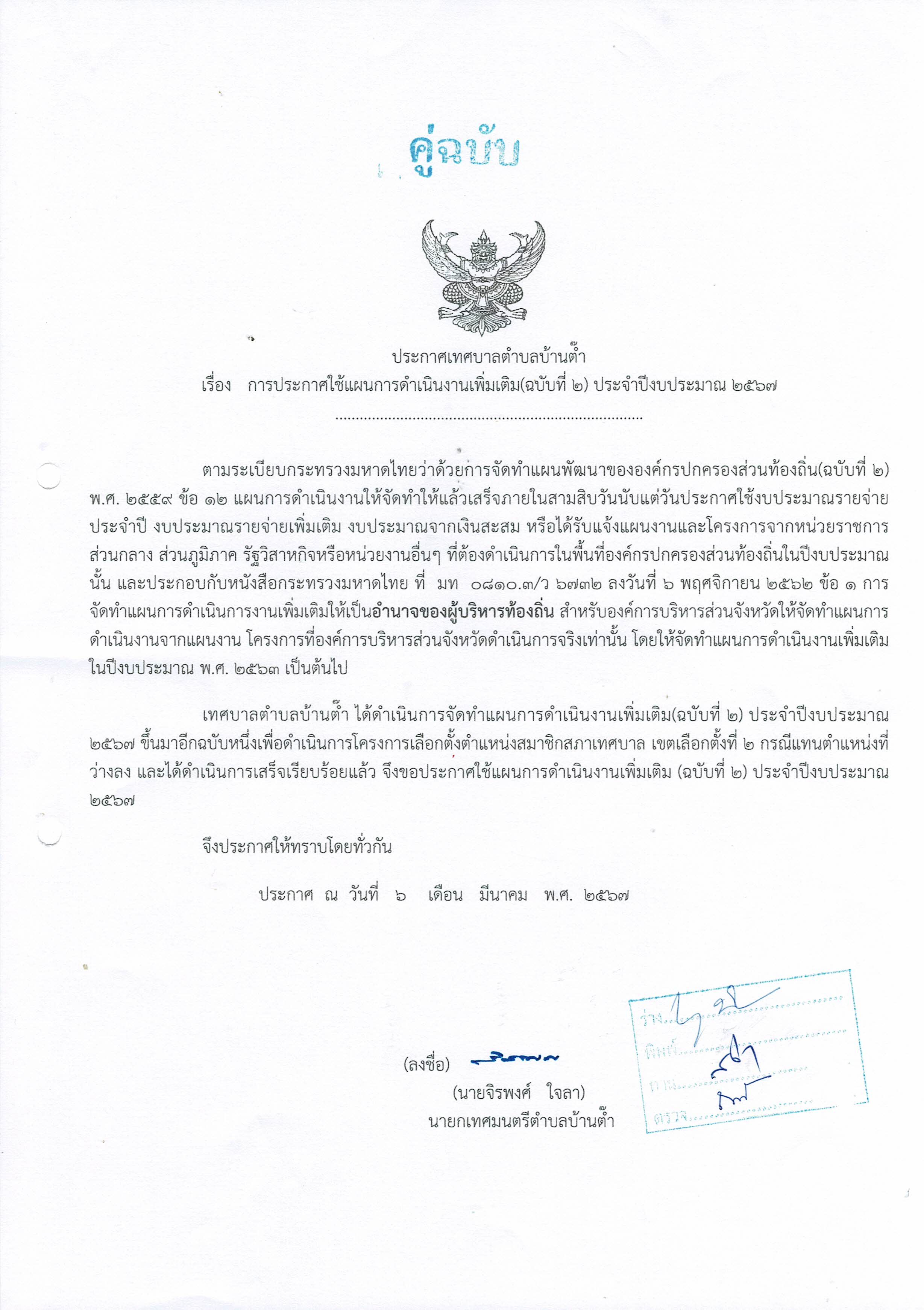 แผนการดำเนินงานประจำปีงบประมาณ พ.ศ. 2567(เพิ่มเติมฉบับที่ 2)ของเทศบาลตำบลบ้านต๊ำอำเภอเมือง   จังหวัดพะเยาคำนำ		องค์กรปกครองส่วนท้องถิ่นมีภารกิจสำคัญในการดำเนินงานเพื่อพัฒนาคุณภาพชีวิตของประชาชนในท้องถิ่น  และการพัฒนาประเทศโดยส่วนรวมในการบริหารงานขององค์กรปกครองส่วนท้องถิ่นนั้น จำเป็นอย่างยิ่งที่จะต้องมีแผนดำเนินงานเป็นกรอบ  เป็นตัวกำหนดทิศทางในการบริหาร ถ้าหากไม่มีแผนปฏิบัติการก็จะทำให้การพัฒนาไม่ถึงจุดมุ่งหมายไร้ทิศทางดังนั้น  กองยุทธศาสตร์และงบประมาณ เทศบาลตำบลบ้านต๊ำ  จึงได้จัดทำแผนการดำเนินงานเพิ่มเติม(ฉบับที่ 2) ประจำปีงบประมาณ 2567 ของเทศบาลตำบลบ้านต๊ำ ขึ้น เพื่อเป็นเครื่องมือสำคัญในการบริหารงานของผู้บริหารท้องถิ่น และเพื่อบริหารแผนงาน/โครงการ ให้เป็นไปอย่างเหมาะสมและมีประสิทธิภาพรวมทั้งเป็นเครื่องมือในการติดตามการดำเนินงานและการประเมินผล										กองยุทธศาสตร์และงบประมาณ 								       เทศบาลตำบลบ้านต๊ำสารบัญ	 		       เรื่อง								หน้า	ส่วนที่ 1      	บทนำ 	- ลักษณะของแผนการดำเนินงานเพิ่มเติม(ฉบับที่ 2)						1	     	- วัตถุประสงค์ของแผนการดำเนินงาน                                                                    1-2                    	- ขั้นตอนการจัดทำแผนการดำเนินงาน						         2-4     	- ประโยชน์ของแผนการดำเนินงาน						                   4-4	ส่วนที่ 2     	- บัญชีสรุปจำนวนโครงการและงบประมาณ					                   5-5     	- บัญชีโครงการ/กิจกรรม/งบประมาณ                      			   	         6-6 แผนการดำเนินงานเพิ่มเติม (ฉบับที่ 2)ประจำปีงบประมาณ  2567เทศบาลตำบลบ้านต๊ำ  อำเภอเมือง   จังหวัดพะเยา1.  ลักษณะของแผนการดำเนินงานเพิ่มเติม (ฉบับที่ 2)		สำหรับแผนการดำเนินงาน ที่กำหนดไว้ในระเบียบกระทรวงมหาดไทยว่าด้วยการจัดทำแผนพัฒนาขององค์กรปกครองส่วนท้องถิ่น พ.ศ. 2548 (แก้ไขเพิ่มเติมฉบับที่ 3 พ.ศ. 2561) ประกอบกับหนังสือกระทรวงมหาดไทย ที่  มท  0810.3/ว 6732 ลงวันที่ 6 พฤศจิกายน 2562 ข้อ 1 การจัดทำแผนการดำเนินการงานเพิ่มเติมให้เป็นอำนาจของผู้บริหารท้องถิ่น สำหรับองค์การบริหารส่วนจังหวัดให้จัดทำแผนการดำเนินงานจากแผนงาน โครงการที่องค์การบริหารส่วนจังหวัดดำเนินการจริงเท่านั้น โดยให้จัดทำแผนการดำเนินงานเพิ่มเติมในปีงบประมาณ พ.ศ. 2563 เป็นต้นไป การจัดทำแผนการดำเนินงานเป็นเอกสารที่รวบรวมแผนงานโครงการ กิจกรรมที่ดำเนินการจริงทั้งหมดในพื้นที่ขององค์กรปกครองส่วนท้องถิ่น  ในแต่ละปีงบประมาณเพื่อมีความชัดเจนในการปฏิบัติมากขึ้น ลดความซ้ำซ้อนของโครงการ มีการประสานและบูรณาการทำงานกับหน่วยงานและจำแนกรายละเอียดต่าง ๆ ให้ทราบกิจกรรมการพัฒนาในพื้นที่ ที่ดำเนินการ2.  วัตถุประสงค์ของแผนการดำเนินงานเพิ่มเติม (ฉบับที่ 2)		แผนการดำเนินงานนั้น  มีจุดมุ่งหมายเพื่อแสดงว่ารายละเอียดแผนงานโครงการพัฒนาและกิจกรรมพัฒนาที่ดำเนินการจริงทั้งหมดในพื้นที่ขององค์กรปกครองส่วนท้องถิ่นประจำปีงบประมาณนั้น  เพื่อให้แนวทางในการดำเนินงานในปีงบประมาณนั้น  ขององค์กรปกครองส่วนท้องถิ่นมีความชัดเจนในการปฏิบัติมากขึ้น  ลดความซ้ำซ้อนของโครงการ  มีการประสานและบูรณาการทำงานกับหน่วยงานและจำแนกรายละเอียดต่าง ๆ ของแผนงาน/โครงการ ในแผนการดำเนินงาน		แผนการดำเนินงานจะเป็นเครื่องมือสำคัญในการบริหารงานของผู้บริหารท้องถิ่น  เพื่อควบคุมการดำเนินงานให้เป็นไปอย่างเหมาะสมและมีประสิทธิภาพ		แผนการดำเนินงาน  จะกำหนดรายละเอียดของโครงการ / กิจกรรมการพัฒนาที่ดำเนินการในพื้นที่ขององค์กรปกครองส่วนท้องถิ่น  โดยโครงการ / กิจกรรมการพัฒนา  ที่จะบรรจุในแผนการดำเนินงานจะมีที่มาจาก		1. งบประมาณรายจ่ายประจำปีขององค์กรปกครองส่วนท้องถิ่น งบประมาณรายจ่ายเพิ่มเติม งบประมาณจากเงินสะสม การโอนเงินงบประมาณ (รวมทั้งเงินอุดหนุนที่องค์กรปกครองส่วนท้องถิ่นอุดหนุนให้หน่วยงานอื่นดำเนินการและเงินอุดหนุนที่หน่วยงานอื่นอุดหนุนให้ท้องถิ่นดำเนินการ)		2. โครงการ / กิจกรรมการพัฒนาที่องค์กรปกครองส่วนท้องถิ่นดำเนินการเองโดยไม่ใช้งบประมาณ3. โครงการ / กิจกรรมการพัฒนาของหน่วยราชการ ส่วนกลาง  ส่วนภูมิภาค หรือ หน่วยงานอื่นที่ดำเนินการในพื้นที่ขององค์กรปกครองส่วนท้องถิ่น-2-		4. โครงการ / กิจกรรมการพัฒนาอื่น ๆ ที่องค์กรปกครองส่วนท้องถิ่นพิจารณาเห็นว่าจะเกิดประโยชน์ในการประสานการดำเนินงานในพื้นที่3.  ขั้นตอนการจัดทำแผนการดำเนินงานเพิ่มเติม (ฉบับที่ 2)ประจำปีงบประมาณ  2567		1. ทำบันทึกขออนุมัติจัดทำแผนการดำเนินงานเพิ่มเติม (ฉบับที่ 2) ประจำปีงบประมาณ 2567 ต่อผู้บริหารท้องถิ่น				2.  แผนการดำเนินงานให้จัดทำให้แล้วเสร็จภายในสามสิบวันนับแต่วันที่ประกาศใช้งบประมาณรายจ่ายประจำปี  งบประมาณรายจ่ายเพิ่มเติม งบประมาณจากเงินสะสม  การโอนเงินงบประมาณ หรือได้รับแจ้งแผนงานและโครงการจากหน่วยราชการส่วนกลาง ส่วนภูมิภาค รัฐวิสาหกิจหรือหน่วยงานอื่นๆจากขั้นตอนการจัดทำแผนการดำเนินงานข้างต้นสามารถเขียนเป็นแผนภูมิได้ดังนี้กองยุทธศาสตร์และงบประมาณ                              ผู้บริหารท้องถิ่น- 3 -- 3 –ระยะเวลาในการจัดทำแผนการดำเนินงานเพิ่มเติม (ฉบับที่ 2)ประจำปีงบประมาณ  2567	ให้องค์กรปกครองส่วนท้องถิ่นทุกแห่ง จัดทำแผนการดำเนินงานให้เสร็จภายใน 30 วันนับแต่วันประกาศใช้งบประมาณรายจ่ายประจำปี/เพิ่มเติม งบประมาณจากเงินสะสม หรือได้รับแจ้งจากหน่วยงานอื่นๆหากคาดว่าจะดำเนินการจัดทำแผนไม่แล้วเสร็จภายในกำหนด ให้เสนอขอขยายเวลาการจัดแผนการดำเนินงานต่อผู้บริหารท้องถิ่นภายหลังจากองค์กรปกครองส่วนท้องถิ่นได้จัดทำแผนการดำเนินงาน แล้วหากองค์กรปกครองส่วนท้องถิ่นมีการจัดตั้งงบประมาณเพิ่มเติมหรือได้รับแจ้งแผนงาน/โครงการเพิ่มเติมจากหน่วยราชการส่วนกลาง  ส่วนภูมิภาค รัฐวิสาหกิจอื่นๆที่ดำเนินการในพื้นที่ขององค์กรปกครองส่วนท้องถิ่นในปีงบประมาณนั้นให้องค์กรปกครองส่วนท้องถิ่นดำเนินการจัดทำแผนการดำเนินงานให้แล้วเสร็จภายใน 30 วัน นับแต่มีการตั้งงบประมาณเพิ่มเติมหรือได้รับแจ้งแผนงาน /โครงการเพิ่มเติมจากหน่วยราชการส่วนกลาง ส่วนภูมิภาค รัฐวิสาหกิจอื่นๆ (โดยจัดทำเป็นแผนการดำเนินงานเพิ่มเติมฉบับที่ 1,2,3…)แนวทางในการจัดทำแผนการดำเนินงานเพิ่มเติม (ฉบับที่ 2) ประจำปีงบประมาณ  2567		แผนการดำเนินงานเป็นเครื่องมือสำคัญในการบริหารงานของผู้บริหารท้องถิ่น เพื่อควบคุมการดำเนินงานให้เป็นไปเหมาะสมและมีประสิทธิภาพ รวมทั้งยังเป็นเครื่องมือในการติดตามการดำเนินงาน และการประเมินผล ดังนั้นแผนการดำเนินงาน  จึงมีแนวทางในการจัดทำ ดังนี้เป็นแผนที่แยกออกมาจากแผนพัฒนา และมีลักษณะเป็นแผนดำเนินการ (Action Plan)จัดทำหลังจากที่ได้มีการจัดทำงบประมาณรายจ่ายประจำปี หรือได้รับอนุมัติจากสภาให้จ่ายขาดเงินสะสม การโอนเงินงบประมาณ หรือได้รับเงินอุดหนุนจากหน่วยงานอื่น เสร็จเรียบร้อยแล้วแสดงถึงเป้าหมาย รายละเอียดกิจกรรม งบประมาณ ระยะเวลาที่ชัดเจน และแสดงถึงการดำเนินงานจริงเป็นการรวบรวมข้อมูลจากทุกหน่วยงานที่จะเข้ามาดำเนินการในพื้นที่องค์กรปกครองส่วนท้องถิ่นขั้นตอนการจัดทำแผนการดำเนินงานเพิ่มเติม (ฉบับที่ 2) ประจำปีงบประมาณ  2567ขั้นตอนที่ 1 การเก็บรวบรวมข้อมูล	      กองยุทธศาสตร์และงบประมาณ เก็บรวบรวมข้อมูลโครงการ/กิจกรรมที่จะมีการดำเนินการจริงในพื้นที่องค์กรปกครองส่วนท้องถิ่น ซึ่งจะมีทั้งโครงการ/กิจกรรมขององค์กรปกครองส่วนท้องถิ่นแห่ง  นั้นเองจากงบประมาณรายจ่ายประจำปี งบประมาณจากเงินสะสม ขององค์กรปกครองส่วนท้องถิ่น รวมทั้งเงินอุดหนุนที่องค์กรปกครองส่วนท้องถิ่นอุดหนุนให้หน่วยงานอื่นดำเนินการ และโครงการ/กิจกรรมที่หน่วยงานอื่นจะเข้ามาดำเนินการในพื้นที่  หรือโครงการกิจกรรมการพัฒนาอื่นๆที่องค์กรปกครองส่วนท้องถิ่นพิจารณาว่าเกิดประโยชน์ในการประสานการดำเนินงานในพื้นที่โดยข้อมูลดังกล่าวอาจตรวจสอบได้จากหน่วยงานในพื้นที่ และตรวจสอบจากแผนการดำเนินงานพัฒนาจังหวัด/อำเภอ หรือกิ่งอำเภอ แบบบูรณาการ-4-ขั้นตอนที่ 2  การจัดทำร่างแผนการดำเนินงานเพิ่มเติม (ฉบับที่ 2) ประจำปีงบประมาณ  2567กองยุทธศาสตร์และงบประมาณ จัดทำบันทึกเสนอผู้บริหาร และจัดทำแผนการดำเนินงาน (ฉบับที่ 2)ประจำปีงบประมาณ  2567 โดยพิจารณาจัดหมวดหมู่ให้สอดคล้องกับยุทธศาสตร์และแนวทางการพัฒนาของท้องถิ่นกำหนดไว้ในแผนยุทธศาสตร์การพัฒนาขององค์กรปกครองส่วนท้องถิ่น โดยมีเค้าโครงแผนการดำเนินงาน2 ส่วน คือ		ส่วนที่ 1      		-บทนำ   		- ลักษณะของแผนการดำเนินงาน                      		- วัตถุประสงค์ของแผนการดำเนินงาน    		- ขั้นตอนการจัดทำแผนการดำเนินงาน    		- ประโยชน์ของแผนการดำเนินงาน		ส่วนที่ 2     		- บัญชีสรุปจำนวนโครงการและงบประมาณ    		- บัญชีโครงการ/กิจกรรม/งบประมาณ                              ขั้นตอนที่  3  การประกาศแผนการดำเนินงาน เพิ่มเติม (ฉบับที่ 2) ประจำปีงบประมาณ  2567กองยุทธศาสตร์และงบประมาณ  จัดทำแผนการดำเนินงานเสนอผู้บริหารท้องถิ่น ผู้บริหารท้องถิ่นอนุมัติและประกาศใช้ แผนการดำเนินงาน เพิ่มเติม (ฉบับที่ 2) ประจำปีงบประมาณ  2567 ให้องค์กรปกครองส่วนท้องถิ่นจัดทำประกาศขององค์กรปกครองส่วนท้องถิ่น เรื่องแผนการดำเนินงานเพิ่มเติม (ฉบับที่ 2) ของเทศบาลตำบลบ้านต๊ำ ประจำปี 2567 และปิดประกาศโดยเปิดเผย เพื่อให้ประชาชนในท้องถิ่นรับทราบโดยทั่วกันและต้องปิดประกาศไม่น้อยกว่าสามสิบวัน ประโยชน์ของแผนการดำเนินงาน1. เป็นเครื่องมือสำคัญในการบริหารงานของผู้บริหาร เพื่อควบคุมการดำเนินงานให้เป็นไปอย่างเหมาะสม และมีประสิทธิภาพ2. เป็นแหล่งข้อมูลที่ทุกหน่วยงานสามารถใช้เป็นแนวทางในการประสานและบูรณาการการทำงานให้มีประสิทธิภาพเกิดประโยชน์สูงสุดแก่ประชาชน3. เป็นเครื่องมือการติดตามการดำเนินงานและการประเมินผลการปฏิบัติงานสิ้นปีงบประมาณได้สะดวกมากขึ้น       	4. เป็นเครื่องมือที่จะช่วยให้เทศบาลดำเนินการพัฒนาได้บรรลุวัตถุประสงค์เป้าหมายอย่างมีประสิทธิภาพ           5. ช่วยให้เทศบาลสามารถประหยัดเวลา บุคลากรและงบประมาณในการดำเนินการ           6. ช่วยให้เทศบาลสามารถวิเคราะห์ หรือศึกษาความเป็นไปได้ของโครงการรวมทั้งประเมินโครงการในแต่ละแผนไว้อย่างละเอียด    	7. ช่วยให้เทศบาลสามารถพิจารณาคัดเลือกโครงการที่เหมาะสม และเป็นไปได้สูงในการดำเนินการ8. เป็นมาตรการที่แสดงถึงความเกี่ยวเนื่องกันระหว่างแผนพัฒนา (พ.ศ. 2566 - 2570)  และแก้ไขเพิ่มเติมในการจัดทำงบประมาณรายจ่ายประจำปี  การโอนงบประมาณ การใช้จ่ายเงินสะสม ประจำปี 2567                   																		แบบ ผด.01- 5 –บัญชีสรุปจำนวนโครงการและงบประมาณแผนการดำเนินงานเพิ่มเติม (ฉบับที่ 2)  ประจำปีงบประมาณ พ.ศ. 2567เทศบาลตำบลบ้านต๊ำ 																				ผด.02- 6 –บัญชีโครงการ / กิจกรรม / งบประมาณแผนการดำเนินงานเพิ่มเติม(ฉบับที่ 2) ประจำปีงบประมาณ พ.ศ. 2567เทศบาลตำบลบ้านต๊ำยุทธศาสตร์ที่ 1 ด้านความมั่นคงและการรักษาความสงบเรียบร้อยแผนงาน  บริหารงานทั่วไปงาน  บริหารทั่วไปยุทธศาสตร์ / แนวทางการพัฒนาจำนวนโครงการ                    ที่ดำเนินการคิดเป็นร้อยละของโครงการทั้งหมดจำนวนงบประมาณคิดเป็นร้อยละของงบประมาณทั้งหมดหน่วยงานรับผิดชอบหลักยุทธศาสตร์ที่  4  ด้านความมั่นคงและการรักษาความสงบเรียบร้อยแผนงาน  บริหารงานทั่วไปงาน  บริหารทั่วไป1. โครงการจัดการเลือกตั้งสมาชิกสภาเทศบาลตำบลบ้านต๊ำ เขตเลือกตั้งที่ 2100200,000100สำนักปลัดรวม1100200,000100ลำดับที่โครงการ/กิจกรรมรายละเอียดของโครงการ/กิจกรรมงบประมาณสถานที่ดำเนินการหน่วยดำเนินการพ.ศ. 2565พ.ศ. 2565พ.ศ. 2565พ.ศ. 2565พ.ศ.2566พ.ศ.2566พ.ศ.2566พ.ศ.2566พ.ศ.2566พ.ศ.2566พ.ศ.2566พ.ศ.2566พ.ศ.2566ลำดับที่โครงการ/กิจกรรมรายละเอียดของโครงการ/กิจกรรมงบประมาณสถานที่ดำเนินการหน่วยดำเนินการต.ค.พ.ย.ธ.ค.ม.ค.ม.ค.ก.พ.มี.ค.เม.ย.พ.ค.มิ.ย.ก.ค.ส.ค.ก.ย.1โครงการจัดการเลือกตั้งสมาชิกสภาเทศบาลตำบลบ้านต๊ำ เขตเลือกตั้งที่ 2ค่าใช้จ่ายโครงการจัดการเลือกตั้งสมาชิกสภาเทศบาลตำบลบ้านต๊ำ เขตเลือกตั้งที่ 2 เช่น ค่าวัสดุอุปกรณ์ ค่าบัตรเลือกตั้ง ค่าใช้จ่ายในการอบรมค่าอาหาร และค่าใช้จ่ายอื่นๆ200,000เทศบาลตำบลบ้านต๊ำ และเขตเลือกตั้งที่ 2สำนักปลัด